                                                                                            ПОГОДЖЕНО                                                                                             директор                                                                                            опорного закладу                                                                                 «Іванівська ЗОШ І-ІІІст.»                                                                                        І.А. Черевко_______               План роботи  учнівського самоврядування         на 2020– 2021 н.р.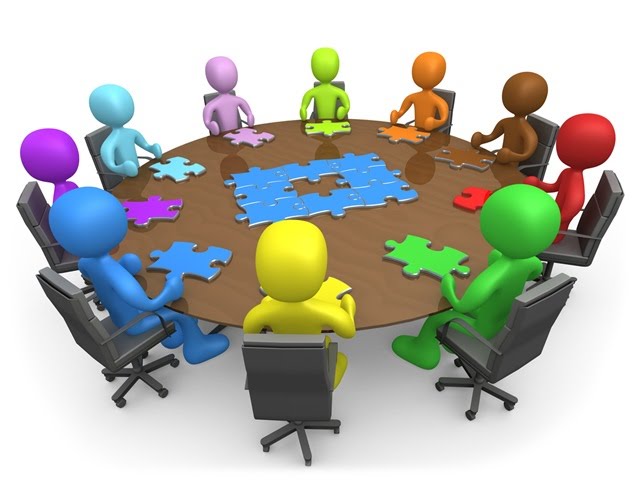        Педагог – організатор   Лазаренко Анна АндріївнаМісяцьЗміст роботиВідмітка про виконанняВересеньСтаростат. Знайомство.Учнівське самоврядування1 ЗасіданняВивчення структури ради на навчальний рік. Розподіл обов’язків серед членів ради.Затвердження плану проведення засідань учнівського самоврядування на І семестр.     2. Засідання Визначення завдань щодо роботи комісій учнівського самоврядування на навчальний рік. Затвердження планів роботи секторів на новий рік.Затвердження плану – сітки роботи органів учнівського самоврядування на вересень.Проект « Шкільна газета»Проект « Екран чистоти»    3. Засідання.Про роль самоврядування у підготовці та проведенні загальношкільних лінійок. Результативність лінійок.Організація та проведення в школі Дня працівника освіти. Організація з колективами груп у проведенні Дня самоврядування на честь цього свята.     4. Засідання1. Результати проведення рейдів – перевірок.2. Затвердження плану – сітки роботи органів учнівського самоврядування на жовтень.3. Проблема булінгу в школах. Шляхи подоланняСтаростат. Тренінг на тему: « Ти лідер»ЖовтеньСтаростат. Організаційні питання.Учнівське самоврядування      1 ЗасіданняВизначення основних напрямів роботи на жовтень. Підсумки проведення Дня самоврядування.       2.	Засідання1. Рейд – перевірка «Моя оцінка. Яка вона?» (Ведення щоденників).2. Акція «Теплі долоньки» до Дня людей похилого віку.3. Конкурс на краще озеленення класних кімнат.  3. ЗасіданняПрийняти участь в соціальному проекті «Допомога учням в організації дозвілля в позаурочний час».Робота секції «Чистота і порядок» по організації контролю за чергуванням у кабінетах, порядком у приміщенні школи та на її території.   4.Засідання1. Акція «Добро починається з тебе».2. Затвердження плану роботи органів учнівського самоврядування на листопад.Старостат Тренінг на тему «Відповідальність»ЛистопадСтаростатОрганізаційні питання.Учнівське самоврядування     1 ЗасіданняПідсумки роботи учнівського колективу за І чверть (успішність, поведінка учнів, їх участь у роботі класу, школи).Робота по питанню боротьби з правопорушеннями учнів. 2. Засідання1. Проведення акції «Запали свічку пам’яті» до Дня пам’яті жертв Голодомору.3. ЗасіданняВивчення комісіями навчання, позашкільної роботи режиму дня учнів школи та їх участі у позакласні роботі.Заслуховування питання про дисципліну учнів школи під час перебування в школі та позашкільний час. Рейд – перевірка зовнішнього вигляду.4. ЗасіданняЗатвердження плану роботи органів самоврядування на грудень.СтаростатТренінг на тему: «Організованість»ГруденьСтаростатОрганізаційні питанняУчнівське саморядуванняЗасіданняРобота комісії навчання з учнями, які мають початковий рівень знань та учнів, які нерегулярно виконують домашні завдання.Організація рейдів – перевірок.2. Засідання1. Акція «Прояви турботу і обачливість».3. ЗасіданняРезультати роботи учкому за І півріччя, (підсумки роботи ради у повному її складі та окремо по комісіях).Організація проведення Новорічних свят.4. Засідання1. Затвердження плану проведення  зимових канікул, складеного з членами учкому спільно з класними колективами, педколективом школи.2. Затвердження плану роботи органів учнівського самоврядування на січень.СтаростатТренінг на тему : «Повага. Авторитет»СіченьСтаростат.Організаційні питання.Учнівське самоврядуванняЗасіданняЗатвердження плану проведення засідання учнівського самоврядування на ІІ півріччя.Проведення роботи з учнями схильними до правопорушень.ЗасіданняРобота комісії навчання з учнями, які мають пропуски занять без поважних причин.Затвердження плану роботи органів учнівського самоврядування на лютий.СтаростатТренінг на тему: « Конфлікт»ЛютийСтаростатОрганізаційні питанняУчнівське самоврядуванняЗасіданняАкція «Живи книго!» Лікарня для підручників.Святкова пошта до Дня Святого Валентина.2. Засідання1. Результати проведених рейдів перевірок.3. ЗасіданняРоль учнівського самоврядування у виявленні обдарованих учнів. Організація зустрічей за інтересами та захопленнями.Стан чергування по школі.4. Засідання1. Затвердження плану роботи органів учнівського самоврядування на березень.СтаростатТренінг на тему: «Креативність»БерезеньСтаростатОрганізаційні питанняУчнівське самоврядуванняЗасіданняПідготовка до проведення свята жіночності та краси.2. Засідання 1. Проведення рейду перевірки по прибиранню класних кімнат.Організація та проведення     Шевченківського тижня.     3. Рейд – перевірка: «Як живе зошит, підручник, ручка?»3. Засідання1. Проведення заходів до Всесвітнього та Всеукраїнського днів боротьби із захворювання на туберкульоз.2. Затвердження плану роботи органів учнівського самоврядування на квітень.СтаростатТренінг на тему: «Твори добро»КвітеньСтаростатОрганізаційні питанняУчнівське самоврядуванняЗасіданняАкція « Благоустрій»2. ЗасіданняОрганізація та проведення заходів до Всесвітнього дня здоров’я.3. Засідання1. Рейд – перевірка: «Як живе зошит, підручник, ручка?»4. Засідання1. Результати рейд – перевірок. 2. Затвердження плану роботи органів учнівського самоврядування на травень.СтаростатТренінг на тему: «Мій проект. Моя акція»ТравеньСтаростат. Організаційні питанняУчнівське самоврядуванняЗасіданняСпівпраця учкому з колективами класів та педколективом школи у виконанні планів та завдань, передбачених річним планом роботи школи. Результативність цієї роботи.Акція «Пам'ять»Рейд – перевірка «Навчальний рік, без ушкоджених книг». Огляд підручників якими користувались учні. 2. ЗасіданняПідведення підсумків роботи самоврядування за навчальний рік та плани на майбутнє.3. Засідання1. Проведення звітно – виборних зборів.ЧервеньСтаростатПідсумки. Планування на наступний рік.Учнівське самоврядування1. Засідання1. Визначення завдань щодо роботи комісій на наступний навчальний рік.2. Засідання1. Визначення завдань щодо роботи комісій на наступний навчальний рік